Charte de l’accompagnateur en sortie scolaire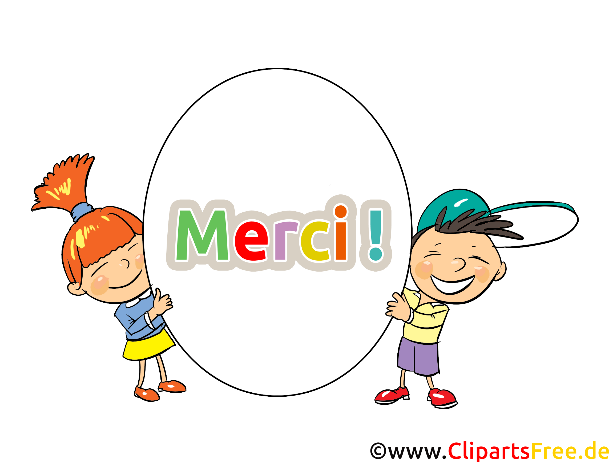 Les élèves de la classe et l’enseignant(e) comptent sur moi, en tant qu’accompagnateur, au service de tout un groupe, pour :Identifier le groupe d’élèves dont je suis responsable et m’assurer que les enfants m’ont bien identifié(e) aussi. Vérifier régulièrement que mon groupe est au complet et rester en permanence avec le groupe qui m’a été confié. Lors des différentes activités, exiger une attitude convenable et un climat d’écoute quand c’est nécessaire, par respect du travail d’autrui. Aider les enfants à coopérer, s’entraider, se questionner.Ne pas hésiter à solliciter l’enseignant si une difficulté se présente : comportement d’enfant, problème matériel, sécurité, etc.Au moment du pique-nique, avoir un regard attentif sur les groupes, en collaboration avec les enseignants.Emmener les enfants aux toilettes, après avoir prévenu l’enseignant(e). Surveiller mon langage et ne pas fumer devant les enfants ; une pause pourra être convenue avec l’enseignant(e). Ne pas utiliser mon téléphone portable pour lire ou émettre des SMS, pour filmer ou photographier. Des photos seront prises par l’enseignant(e), à des fins pédagogiques et dans le respect du « droit à l’image ».Aider les élèves et les enseignants au rangement et au transport de matériel, si besoin.